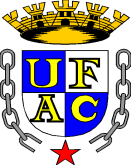 UNIVERSIDADE FEDERAL DO ACREPRÓ-REITORIA DE GRADUAÇÃOCOORDENADORIA DE APOIO AO DESENVOLVIMENTO DO ENSINOUNIVERSIDADE FEDERAL DO ACREPRÓ-REITORIA DE GRADUAÇÃOCOORDENADORIA DE APOIO AO DESENVOLVIMENTO DO ENSINOUNIVERSIDADE FEDERAL DO ACREPRÓ-REITORIA DE GRADUAÇÃOCOORDENADORIA DE APOIO AO DESENVOLVIMENTO DO ENSINOUNIVERSIDADE FEDERAL DO ACREPRÓ-REITORIA DE GRADUAÇÃOCOORDENADORIA DE APOIO AO DESENVOLVIMENTO DO ENSINOUNIVERSIDADE FEDERAL DO ACREPRÓ-REITORIA DE GRADUAÇÃOCOORDENADORIA DE APOIO AO DESENVOLVIMENTO DO ENSINOUNIVERSIDADE FEDERAL DO ACREPRÓ-REITORIA DE GRADUAÇÃOCOORDENADORIA DE APOIO AO DESENVOLVIMENTO DO ENSINOUNIVERSIDADE FEDERAL DO ACREPRÓ-REITORIA DE GRADUAÇÃOCOORDENADORIA DE APOIO AO DESENVOLVIMENTO DO ENSINOUNIVERSIDADE FEDERAL DO ACREPRÓ-REITORIA DE GRADUAÇÃOCOORDENADORIA DE APOIO AO DESENVOLVIMENTO DO ENSINOUNIVERSIDADE FEDERAL DO ACREPRÓ-REITORIA DE GRADUAÇÃOCOORDENADORIA DE APOIO AO DESENVOLVIMENTO DO ENSINOUNIVERSIDADE FEDERAL DO ACREPRÓ-REITORIA DE GRADUAÇÃOCOORDENADORIA DE APOIO AO DESENVOLVIMENTO DO ENSINOUNIVERSIDADE FEDERAL DO ACREPRÓ-REITORIA DE GRADUAÇÃOCOORDENADORIA DE APOIO AO DESENVOLVIMENTO DO ENSINOUNIVERSIDADE FEDERAL DO ACREPRÓ-REITORIA DE GRADUAÇÃOCOORDENADORIA DE APOIO AO DESENVOLVIMENTO DO ENSINOPLANO DE CURSOPLANO DE CURSOPLANO DE CURSOPLANO DE CURSOPLANO DE CURSOPLANO DE CURSOPLANO DE CURSOPLANO DE CURSOPLANO DE CURSOPLANO DE CURSOPLANO DE CURSOPLANO DE CURSOPLANO DE CURSOPLANO DE CURSOCentro:       Centro:       Centro:       Centro:       Centro:       Centro de Ciências Biológicas e da Natureza-CCBNCentro de Ciências Biológicas e da Natureza-CCBNCentro de Ciências Biológicas e da Natureza-CCBNCentro de Ciências Biológicas e da Natureza-CCBNCentro de Ciências Biológicas e da Natureza-CCBNCentro de Ciências Biológicas e da Natureza-CCBNCentro de Ciências Biológicas e da Natureza-CCBNCentro de Ciências Biológicas e da Natureza-CCBNCentro de Ciências Biológicas e da Natureza-CCBNCurso: Curso: Curso: Curso: Curso: Física-ABIFísica-ABIFísica-ABIFísica-ABIFísica-ABIFísica-ABIFísica-ABIFísica-ABIFísica-ABIDisciplina:Disciplina:Disciplina:Disciplina:Disciplina:Estatística BásicaEstatística BásicaEstatística BásicaEstatística BásicaEstatística BásicaEstatística BásicaEstatística BásicaEstatística BásicaEstatística BásicaCódigo:   CCET410CCET410CCET410CCET410CCET410Carga Horária:          606060Créditos: Créditos: Créditos: 4-0-0Pré-requisito:Pré-requisito:Pré-requisito:Pré-requisito:Não háNão háNão háNão háSemestre Letivo/Ano:Semestre Letivo/Ano:Semestre Letivo/Ano:Semestre Letivo/Ano:Semestre Letivo/Ano:01/----Professor(a): Professor(a): Professor(a): Titulação:Titulação:Titulação:Horário:Horário:Horário:1. Ementa: (Síntese do conteúdo da disciplina que consta no Projeto Pedagógico do Curso).1. Ementa: (Síntese do conteúdo da disciplina que consta no Projeto Pedagógico do Curso).1. Ementa: (Síntese do conteúdo da disciplina que consta no Projeto Pedagógico do Curso).1. Ementa: (Síntese do conteúdo da disciplina que consta no Projeto Pedagógico do Curso).1. Ementa: (Síntese do conteúdo da disciplina que consta no Projeto Pedagógico do Curso).1. Ementa: (Síntese do conteúdo da disciplina que consta no Projeto Pedagógico do Curso).1. Ementa: (Síntese do conteúdo da disciplina que consta no Projeto Pedagógico do Curso).1. Ementa: (Síntese do conteúdo da disciplina que consta no Projeto Pedagógico do Curso).1. Ementa: (Síntese do conteúdo da disciplina que consta no Projeto Pedagógico do Curso).1. Ementa: (Síntese do conteúdo da disciplina que consta no Projeto Pedagógico do Curso).1. Ementa: (Síntese do conteúdo da disciplina que consta no Projeto Pedagógico do Curso).1. Ementa: (Síntese do conteúdo da disciplina que consta no Projeto Pedagógico do Curso).1. Ementa: (Síntese do conteúdo da disciplina que consta no Projeto Pedagógico do Curso).1. Ementa: (Síntese do conteúdo da disciplina que consta no Projeto Pedagógico do Curso).Importância da Estatística na pesquisa científica. Levantamento de dados. Formas de apresentação dos dados. Medidas de tendência central e dispersão. Noções de Probabilidade. Distribuições Binomial, Normal e suas derivadas. Amostragem. Distribuições amostrais. Testes de Hipóteses. Regressão e correlação: tipos e testes associados.Importância da Estatística na pesquisa científica. Levantamento de dados. Formas de apresentação dos dados. Medidas de tendência central e dispersão. Noções de Probabilidade. Distribuições Binomial, Normal e suas derivadas. Amostragem. Distribuições amostrais. Testes de Hipóteses. Regressão e correlação: tipos e testes associados.Importância da Estatística na pesquisa científica. Levantamento de dados. Formas de apresentação dos dados. Medidas de tendência central e dispersão. Noções de Probabilidade. Distribuições Binomial, Normal e suas derivadas. Amostragem. Distribuições amostrais. Testes de Hipóteses. Regressão e correlação: tipos e testes associados.Importância da Estatística na pesquisa científica. Levantamento de dados. Formas de apresentação dos dados. Medidas de tendência central e dispersão. Noções de Probabilidade. Distribuições Binomial, Normal e suas derivadas. Amostragem. Distribuições amostrais. Testes de Hipóteses. Regressão e correlação: tipos e testes associados.Importância da Estatística na pesquisa científica. Levantamento de dados. Formas de apresentação dos dados. Medidas de tendência central e dispersão. Noções de Probabilidade. Distribuições Binomial, Normal e suas derivadas. Amostragem. Distribuições amostrais. Testes de Hipóteses. Regressão e correlação: tipos e testes associados.Importância da Estatística na pesquisa científica. Levantamento de dados. Formas de apresentação dos dados. Medidas de tendência central e dispersão. Noções de Probabilidade. Distribuições Binomial, Normal e suas derivadas. Amostragem. Distribuições amostrais. Testes de Hipóteses. Regressão e correlação: tipos e testes associados.Importância da Estatística na pesquisa científica. Levantamento de dados. Formas de apresentação dos dados. Medidas de tendência central e dispersão. Noções de Probabilidade. Distribuições Binomial, Normal e suas derivadas. Amostragem. Distribuições amostrais. Testes de Hipóteses. Regressão e correlação: tipos e testes associados.Importância da Estatística na pesquisa científica. Levantamento de dados. Formas de apresentação dos dados. Medidas de tendência central e dispersão. Noções de Probabilidade. Distribuições Binomial, Normal e suas derivadas. Amostragem. Distribuições amostrais. Testes de Hipóteses. Regressão e correlação: tipos e testes associados.Importância da Estatística na pesquisa científica. Levantamento de dados. Formas de apresentação dos dados. Medidas de tendência central e dispersão. Noções de Probabilidade. Distribuições Binomial, Normal e suas derivadas. Amostragem. Distribuições amostrais. Testes de Hipóteses. Regressão e correlação: tipos e testes associados.Importância da Estatística na pesquisa científica. Levantamento de dados. Formas de apresentação dos dados. Medidas de tendência central e dispersão. Noções de Probabilidade. Distribuições Binomial, Normal e suas derivadas. Amostragem. Distribuições amostrais. Testes de Hipóteses. Regressão e correlação: tipos e testes associados.Importância da Estatística na pesquisa científica. Levantamento de dados. Formas de apresentação dos dados. Medidas de tendência central e dispersão. Noções de Probabilidade. Distribuições Binomial, Normal e suas derivadas. Amostragem. Distribuições amostrais. Testes de Hipóteses. Regressão e correlação: tipos e testes associados.Importância da Estatística na pesquisa científica. Levantamento de dados. Formas de apresentação dos dados. Medidas de tendência central e dispersão. Noções de Probabilidade. Distribuições Binomial, Normal e suas derivadas. Amostragem. Distribuições amostrais. Testes de Hipóteses. Regressão e correlação: tipos e testes associados.Importância da Estatística na pesquisa científica. Levantamento de dados. Formas de apresentação dos dados. Medidas de tendência central e dispersão. Noções de Probabilidade. Distribuições Binomial, Normal e suas derivadas. Amostragem. Distribuições amostrais. Testes de Hipóteses. Regressão e correlação: tipos e testes associados.Importância da Estatística na pesquisa científica. Levantamento de dados. Formas de apresentação dos dados. Medidas de tendência central e dispersão. Noções de Probabilidade. Distribuições Binomial, Normal e suas derivadas. Amostragem. Distribuições amostrais. Testes de Hipóteses. Regressão e correlação: tipos e testes associados.2. Objetivo Geral: (Aprendizagem esperada dos alunos ao concluir a disciplina).2. Objetivo Geral: (Aprendizagem esperada dos alunos ao concluir a disciplina).2. Objetivo Geral: (Aprendizagem esperada dos alunos ao concluir a disciplina).2. Objetivo Geral: (Aprendizagem esperada dos alunos ao concluir a disciplina).2. Objetivo Geral: (Aprendizagem esperada dos alunos ao concluir a disciplina).2. Objetivo Geral: (Aprendizagem esperada dos alunos ao concluir a disciplina).2. Objetivo Geral: (Aprendizagem esperada dos alunos ao concluir a disciplina).2. Objetivo Geral: (Aprendizagem esperada dos alunos ao concluir a disciplina).2. Objetivo Geral: (Aprendizagem esperada dos alunos ao concluir a disciplina).2. Objetivo Geral: (Aprendizagem esperada dos alunos ao concluir a disciplina).2. Objetivo Geral: (Aprendizagem esperada dos alunos ao concluir a disciplina).2. Objetivo Geral: (Aprendizagem esperada dos alunos ao concluir a disciplina).2. Objetivo Geral: (Aprendizagem esperada dos alunos ao concluir a disciplina).2. Objetivo Geral: (Aprendizagem esperada dos alunos ao concluir a disciplina).3. Objetivos Específicos: (Habilidades esperadas dos alunos ao concluir cada unidade/assunto)3. Objetivos Específicos: (Habilidades esperadas dos alunos ao concluir cada unidade/assunto)3. Objetivos Específicos: (Habilidades esperadas dos alunos ao concluir cada unidade/assunto)3. Objetivos Específicos: (Habilidades esperadas dos alunos ao concluir cada unidade/assunto)3. Objetivos Específicos: (Habilidades esperadas dos alunos ao concluir cada unidade/assunto)3. Objetivos Específicos: (Habilidades esperadas dos alunos ao concluir cada unidade/assunto)3. Objetivos Específicos: (Habilidades esperadas dos alunos ao concluir cada unidade/assunto)3. Objetivos Específicos: (Habilidades esperadas dos alunos ao concluir cada unidade/assunto)3. Objetivos Específicos: (Habilidades esperadas dos alunos ao concluir cada unidade/assunto)3. Objetivos Específicos: (Habilidades esperadas dos alunos ao concluir cada unidade/assunto)3. Objetivos Específicos: (Habilidades esperadas dos alunos ao concluir cada unidade/assunto)3. Objetivos Específicos: (Habilidades esperadas dos alunos ao concluir cada unidade/assunto)3. Objetivos Específicos: (Habilidades esperadas dos alunos ao concluir cada unidade/assunto)3. Objetivos Específicos: (Habilidades esperadas dos alunos ao concluir cada unidade/assunto)4. Conteúdo Programático: (Detalhamento da ementa em unidades de estudo, com distribuição de horas para cada unidade).4. Conteúdo Programático: (Detalhamento da ementa em unidades de estudo, com distribuição de horas para cada unidade).4. Conteúdo Programático: (Detalhamento da ementa em unidades de estudo, com distribuição de horas para cada unidade).4. Conteúdo Programático: (Detalhamento da ementa em unidades de estudo, com distribuição de horas para cada unidade).4. Conteúdo Programático: (Detalhamento da ementa em unidades de estudo, com distribuição de horas para cada unidade).4. Conteúdo Programático: (Detalhamento da ementa em unidades de estudo, com distribuição de horas para cada unidade).4. Conteúdo Programático: (Detalhamento da ementa em unidades de estudo, com distribuição de horas para cada unidade).4. Conteúdo Programático: (Detalhamento da ementa em unidades de estudo, com distribuição de horas para cada unidade).4. Conteúdo Programático: (Detalhamento da ementa em unidades de estudo, com distribuição de horas para cada unidade).4. Conteúdo Programático: (Detalhamento da ementa em unidades de estudo, com distribuição de horas para cada unidade).4. Conteúdo Programático: (Detalhamento da ementa em unidades de estudo, com distribuição de horas para cada unidade).4. Conteúdo Programático: (Detalhamento da ementa em unidades de estudo, com distribuição de horas para cada unidade).4. Conteúdo Programático: (Detalhamento da ementa em unidades de estudo, com distribuição de horas para cada unidade).4. Conteúdo Programático: (Detalhamento da ementa em unidades de estudo, com distribuição de horas para cada unidade).Unidades TemáticasUnidades TemáticasUnidades TemáticasUnidades TemáticasUnidades TemáticasUnidades TemáticasUnidades TemáticasUnidades TemáticasUnidades TemáticasUnidades TemáticasUnidades TemáticasC/HC/HC/HUnidade Temática 1 -     Unidade Temática 1 -     Unidade Temática 1 -     Unidade Temática 1 -     Unidade Temática 1 -     Unidade Temática 1 -     Unidade Temática 1 -     Unidade Temática 1 -     Unidade Temática 1 -     Unidade Temática 1 -     Unidade Temática 1 -     Unidade Temática 2 – Unidade Temática 2 – Unidade Temática 2 – Unidade Temática 2 – Unidade Temática 2 – Unidade Temática 2 – Unidade Temática 2 – Unidade Temática 2 – Unidade Temática 2 – Unidade Temática 2 – Unidade Temática 2 – Unidade Temática 3 – Unidade Temática 3 – Unidade Temática 3 – Unidade Temática 3 – Unidade Temática 3 – Unidade Temática 3 – Unidade Temática 3 – Unidade Temática 3 – Unidade Temática 3 – Unidade Temática 3 – Unidade Temática 3 – Unidade Temática 4 -  Unidade Temática 4 -  Unidade Temática 4 -  Unidade Temática 4 -  Unidade Temática 4 -  Unidade Temática 4 -  Unidade Temática 4 -  Unidade Temática 4 -  Unidade Temática 4 -  Unidade Temática 4 -  Unidade Temática 4 -  Unidade Temática 5 -.Unidade Temática 5 -.Unidade Temática 5 -.Unidade Temática 5 -.Unidade Temática 5 -.Unidade Temática 5 -.Unidade Temática 5 -.Unidade Temática 5 -.Unidade Temática 5 -.Unidade Temática 5 -.Unidade Temática 5 -.Unidade Temática 6 –.  Unidade Temática 6 –.  Unidade Temática 6 –.  Unidade Temática 6 –.  Unidade Temática 6 –.  Unidade Temática 6 –.  Unidade Temática 6 –.  Unidade Temática 6 –.  Unidade Temática 6 –.  Unidade Temática 6 –.  Unidade Temática 6 –.  5. Procedimentos Metodológicos: (Descrição de como a disciplina será desenvolvida, especificando-se as técnicas de ensino a serem utilizadas).5. Procedimentos Metodológicos: (Descrição de como a disciplina será desenvolvida, especificando-se as técnicas de ensino a serem utilizadas).5. Procedimentos Metodológicos: (Descrição de como a disciplina será desenvolvida, especificando-se as técnicas de ensino a serem utilizadas).5. Procedimentos Metodológicos: (Descrição de como a disciplina será desenvolvida, especificando-se as técnicas de ensino a serem utilizadas).5. Procedimentos Metodológicos: (Descrição de como a disciplina será desenvolvida, especificando-se as técnicas de ensino a serem utilizadas).5. Procedimentos Metodológicos: (Descrição de como a disciplina será desenvolvida, especificando-se as técnicas de ensino a serem utilizadas).5. Procedimentos Metodológicos: (Descrição de como a disciplina será desenvolvida, especificando-se as técnicas de ensino a serem utilizadas).5. Procedimentos Metodológicos: (Descrição de como a disciplina será desenvolvida, especificando-se as técnicas de ensino a serem utilizadas).5. Procedimentos Metodológicos: (Descrição de como a disciplina será desenvolvida, especificando-se as técnicas de ensino a serem utilizadas).5. Procedimentos Metodológicos: (Descrição de como a disciplina será desenvolvida, especificando-se as técnicas de ensino a serem utilizadas).5. Procedimentos Metodológicos: (Descrição de como a disciplina será desenvolvida, especificando-se as técnicas de ensino a serem utilizadas).5. Procedimentos Metodológicos: (Descrição de como a disciplina será desenvolvida, especificando-se as técnicas de ensino a serem utilizadas).5. Procedimentos Metodológicos: (Descrição de como a disciplina será desenvolvida, especificando-se as técnicas de ensino a serem utilizadas).5. Procedimentos Metodológicos: (Descrição de como a disciplina será desenvolvida, especificando-se as técnicas de ensino a serem utilizadas).6. Recursos Didáticos: (especificar os recursos utilizados)6. Recursos Didáticos: (especificar os recursos utilizados)6. Recursos Didáticos: (especificar os recursos utilizados)6. Recursos Didáticos: (especificar os recursos utilizados)6. Recursos Didáticos: (especificar os recursos utilizados)6. Recursos Didáticos: (especificar os recursos utilizados)6. Recursos Didáticos: (especificar os recursos utilizados)6. Recursos Didáticos: (especificar os recursos utilizados)6. Recursos Didáticos: (especificar os recursos utilizados)6. Recursos Didáticos: (especificar os recursos utilizados)6. Recursos Didáticos: (especificar os recursos utilizados)6. Recursos Didáticos: (especificar os recursos utilizados)6. Recursos Didáticos: (especificar os recursos utilizados)6. Recursos Didáticos: (especificar os recursos utilizados)7. Avaliação: (Descrição dos instrumentos e critérios a serem utilizados para verificação da aprendizagem e aprovação dos alunos).7. Avaliação: (Descrição dos instrumentos e critérios a serem utilizados para verificação da aprendizagem e aprovação dos alunos).7. Avaliação: (Descrição dos instrumentos e critérios a serem utilizados para verificação da aprendizagem e aprovação dos alunos).7. Avaliação: (Descrição dos instrumentos e critérios a serem utilizados para verificação da aprendizagem e aprovação dos alunos).7. Avaliação: (Descrição dos instrumentos e critérios a serem utilizados para verificação da aprendizagem e aprovação dos alunos).7. Avaliação: (Descrição dos instrumentos e critérios a serem utilizados para verificação da aprendizagem e aprovação dos alunos).7. Avaliação: (Descrição dos instrumentos e critérios a serem utilizados para verificação da aprendizagem e aprovação dos alunos).7. Avaliação: (Descrição dos instrumentos e critérios a serem utilizados para verificação da aprendizagem e aprovação dos alunos).7. Avaliação: (Descrição dos instrumentos e critérios a serem utilizados para verificação da aprendizagem e aprovação dos alunos).7. Avaliação: (Descrição dos instrumentos e critérios a serem utilizados para verificação da aprendizagem e aprovação dos alunos).7. Avaliação: (Descrição dos instrumentos e critérios a serem utilizados para verificação da aprendizagem e aprovação dos alunos).7. Avaliação: (Descrição dos instrumentos e critérios a serem utilizados para verificação da aprendizagem e aprovação dos alunos).7. Avaliação: (Descrição dos instrumentos e critérios a serem utilizados para verificação da aprendizagem e aprovação dos alunos).7. Avaliação: (Descrição dos instrumentos e critérios a serem utilizados para verificação da aprendizagem e aprovação dos alunos).8. Bibliografia: (Lista dos principais livros e periódicos que abordam o conteúdo especificado no plano. Deve ser organizada de acordo com norma atual da ABNT. Organizar em bibliografia básica e complementar).8. Bibliografia: (Lista dos principais livros e periódicos que abordam o conteúdo especificado no plano. Deve ser organizada de acordo com norma atual da ABNT. Organizar em bibliografia básica e complementar).8. Bibliografia: (Lista dos principais livros e periódicos que abordam o conteúdo especificado no plano. Deve ser organizada de acordo com norma atual da ABNT. Organizar em bibliografia básica e complementar).8. Bibliografia: (Lista dos principais livros e periódicos que abordam o conteúdo especificado no plano. Deve ser organizada de acordo com norma atual da ABNT. Organizar em bibliografia básica e complementar).8. Bibliografia: (Lista dos principais livros e periódicos que abordam o conteúdo especificado no plano. Deve ser organizada de acordo com norma atual da ABNT. Organizar em bibliografia básica e complementar).8. Bibliografia: (Lista dos principais livros e periódicos que abordam o conteúdo especificado no plano. Deve ser organizada de acordo com norma atual da ABNT. Organizar em bibliografia básica e complementar).8. Bibliografia: (Lista dos principais livros e periódicos que abordam o conteúdo especificado no plano. Deve ser organizada de acordo com norma atual da ABNT. Organizar em bibliografia básica e complementar).8. Bibliografia: (Lista dos principais livros e periódicos que abordam o conteúdo especificado no plano. Deve ser organizada de acordo com norma atual da ABNT. Organizar em bibliografia básica e complementar).8. Bibliografia: (Lista dos principais livros e periódicos que abordam o conteúdo especificado no plano. Deve ser organizada de acordo com norma atual da ABNT. Organizar em bibliografia básica e complementar).8. Bibliografia: (Lista dos principais livros e periódicos que abordam o conteúdo especificado no plano. Deve ser organizada de acordo com norma atual da ABNT. Organizar em bibliografia básica e complementar).8. Bibliografia: (Lista dos principais livros e periódicos que abordam o conteúdo especificado no plano. Deve ser organizada de acordo com norma atual da ABNT. Organizar em bibliografia básica e complementar).8. Bibliografia: (Lista dos principais livros e periódicos que abordam o conteúdo especificado no plano. Deve ser organizada de acordo com norma atual da ABNT. Organizar em bibliografia básica e complementar).8. Bibliografia: (Lista dos principais livros e periódicos que abordam o conteúdo especificado no plano. Deve ser organizada de acordo com norma atual da ABNT. Organizar em bibliografia básica e complementar).8. Bibliografia: (Lista dos principais livros e periódicos que abordam o conteúdo especificado no plano. Deve ser organizada de acordo com norma atual da ABNT. Organizar em bibliografia básica e complementar).BIBLIOGRAFIA BÁSICA:BUSSAB, W.O., MORETTIN, P.A. Estatística Básica. 5ª ed. São Paulo: Saraiva: 2002.TRIOLA, M.F. Introdução à Estatística. LTC. 10a edição 2008.NAVIDI, W. Probabilidade e estatística para ciências exatas. Porto Alegre: AMGH, 2012. MANN, P.S. Introdução à Estatística. LTC. 5a edição 2006.MILONE, G. Estatística Geral e Aplicada. Thomson Pioneira. 498p.1a edição 2003.BIBLIOGRAFIA COMPLEMENTAR:COSTA, S.F. Introdução ilustrada à Estatística. São Paulo: Harbra, 1998.GOMES, F.P. Curso de Estatística experimental. São Paulo: Nobel, 1990.MARTINS, G.A. DONAIRE, D. Princípios de Estatística. 4ª ed. São Paulo: Atlas, 1990.MOORE, D.S. A Estatística Básica e sua Prática. LTC. 3a edição 2005.BIBLIOGRAFIA BÁSICA:BUSSAB, W.O., MORETTIN, P.A. Estatística Básica. 5ª ed. São Paulo: Saraiva: 2002.TRIOLA, M.F. Introdução à Estatística. LTC. 10a edição 2008.NAVIDI, W. Probabilidade e estatística para ciências exatas. Porto Alegre: AMGH, 2012. MANN, P.S. Introdução à Estatística. LTC. 5a edição 2006.MILONE, G. Estatística Geral e Aplicada. Thomson Pioneira. 498p.1a edição 2003.BIBLIOGRAFIA COMPLEMENTAR:COSTA, S.F. Introdução ilustrada à Estatística. São Paulo: Harbra, 1998.GOMES, F.P. Curso de Estatística experimental. São Paulo: Nobel, 1990.MARTINS, G.A. DONAIRE, D. Princípios de Estatística. 4ª ed. São Paulo: Atlas, 1990.MOORE, D.S. A Estatística Básica e sua Prática. LTC. 3a edição 2005.BIBLIOGRAFIA BÁSICA:BUSSAB, W.O., MORETTIN, P.A. Estatística Básica. 5ª ed. São Paulo: Saraiva: 2002.TRIOLA, M.F. Introdução à Estatística. LTC. 10a edição 2008.NAVIDI, W. Probabilidade e estatística para ciências exatas. Porto Alegre: AMGH, 2012. MANN, P.S. Introdução à Estatística. LTC. 5a edição 2006.MILONE, G. Estatística Geral e Aplicada. Thomson Pioneira. 498p.1a edição 2003.BIBLIOGRAFIA COMPLEMENTAR:COSTA, S.F. Introdução ilustrada à Estatística. São Paulo: Harbra, 1998.GOMES, F.P. Curso de Estatística experimental. São Paulo: Nobel, 1990.MARTINS, G.A. DONAIRE, D. Princípios de Estatística. 4ª ed. São Paulo: Atlas, 1990.MOORE, D.S. A Estatística Básica e sua Prática. LTC. 3a edição 2005.BIBLIOGRAFIA BÁSICA:BUSSAB, W.O., MORETTIN, P.A. Estatística Básica. 5ª ed. São Paulo: Saraiva: 2002.TRIOLA, M.F. Introdução à Estatística. LTC. 10a edição 2008.NAVIDI, W. Probabilidade e estatística para ciências exatas. Porto Alegre: AMGH, 2012. MANN, P.S. Introdução à Estatística. LTC. 5a edição 2006.MILONE, G. Estatística Geral e Aplicada. Thomson Pioneira. 498p.1a edição 2003.BIBLIOGRAFIA COMPLEMENTAR:COSTA, S.F. Introdução ilustrada à Estatística. São Paulo: Harbra, 1998.GOMES, F.P. Curso de Estatística experimental. São Paulo: Nobel, 1990.MARTINS, G.A. DONAIRE, D. Princípios de Estatística. 4ª ed. São Paulo: Atlas, 1990.MOORE, D.S. A Estatística Básica e sua Prática. LTC. 3a edição 2005.BIBLIOGRAFIA BÁSICA:BUSSAB, W.O., MORETTIN, P.A. Estatística Básica. 5ª ed. São Paulo: Saraiva: 2002.TRIOLA, M.F. Introdução à Estatística. LTC. 10a edição 2008.NAVIDI, W. Probabilidade e estatística para ciências exatas. Porto Alegre: AMGH, 2012. MANN, P.S. Introdução à Estatística. LTC. 5a edição 2006.MILONE, G. Estatística Geral e Aplicada. Thomson Pioneira. 498p.1a edição 2003.BIBLIOGRAFIA COMPLEMENTAR:COSTA, S.F. Introdução ilustrada à Estatística. São Paulo: Harbra, 1998.GOMES, F.P. Curso de Estatística experimental. São Paulo: Nobel, 1990.MARTINS, G.A. DONAIRE, D. Princípios de Estatística. 4ª ed. São Paulo: Atlas, 1990.MOORE, D.S. A Estatística Básica e sua Prática. LTC. 3a edição 2005.BIBLIOGRAFIA BÁSICA:BUSSAB, W.O., MORETTIN, P.A. Estatística Básica. 5ª ed. São Paulo: Saraiva: 2002.TRIOLA, M.F. Introdução à Estatística. LTC. 10a edição 2008.NAVIDI, W. Probabilidade e estatística para ciências exatas. Porto Alegre: AMGH, 2012. MANN, P.S. Introdução à Estatística. LTC. 5a edição 2006.MILONE, G. Estatística Geral e Aplicada. Thomson Pioneira. 498p.1a edição 2003.BIBLIOGRAFIA COMPLEMENTAR:COSTA, S.F. Introdução ilustrada à Estatística. São Paulo: Harbra, 1998.GOMES, F.P. Curso de Estatística experimental. São Paulo: Nobel, 1990.MARTINS, G.A. DONAIRE, D. Princípios de Estatística. 4ª ed. São Paulo: Atlas, 1990.MOORE, D.S. A Estatística Básica e sua Prática. LTC. 3a edição 2005.BIBLIOGRAFIA BÁSICA:BUSSAB, W.O., MORETTIN, P.A. Estatística Básica. 5ª ed. São Paulo: Saraiva: 2002.TRIOLA, M.F. Introdução à Estatística. LTC. 10a edição 2008.NAVIDI, W. Probabilidade e estatística para ciências exatas. Porto Alegre: AMGH, 2012. MANN, P.S. Introdução à Estatística. LTC. 5a edição 2006.MILONE, G. Estatística Geral e Aplicada. Thomson Pioneira. 498p.1a edição 2003.BIBLIOGRAFIA COMPLEMENTAR:COSTA, S.F. Introdução ilustrada à Estatística. São Paulo: Harbra, 1998.GOMES, F.P. Curso de Estatística experimental. São Paulo: Nobel, 1990.MARTINS, G.A. DONAIRE, D. Princípios de Estatística. 4ª ed. São Paulo: Atlas, 1990.MOORE, D.S. A Estatística Básica e sua Prática. LTC. 3a edição 2005.BIBLIOGRAFIA BÁSICA:BUSSAB, W.O., MORETTIN, P.A. Estatística Básica. 5ª ed. São Paulo: Saraiva: 2002.TRIOLA, M.F. Introdução à Estatística. LTC. 10a edição 2008.NAVIDI, W. Probabilidade e estatística para ciências exatas. Porto Alegre: AMGH, 2012. MANN, P.S. Introdução à Estatística. LTC. 5a edição 2006.MILONE, G. Estatística Geral e Aplicada. Thomson Pioneira. 498p.1a edição 2003.BIBLIOGRAFIA COMPLEMENTAR:COSTA, S.F. Introdução ilustrada à Estatística. São Paulo: Harbra, 1998.GOMES, F.P. Curso de Estatística experimental. São Paulo: Nobel, 1990.MARTINS, G.A. DONAIRE, D. Princípios de Estatística. 4ª ed. São Paulo: Atlas, 1990.MOORE, D.S. A Estatística Básica e sua Prática. LTC. 3a edição 2005.BIBLIOGRAFIA BÁSICA:BUSSAB, W.O., MORETTIN, P.A. Estatística Básica. 5ª ed. São Paulo: Saraiva: 2002.TRIOLA, M.F. Introdução à Estatística. LTC. 10a edição 2008.NAVIDI, W. Probabilidade e estatística para ciências exatas. Porto Alegre: AMGH, 2012. MANN, P.S. Introdução à Estatística. LTC. 5a edição 2006.MILONE, G. Estatística Geral e Aplicada. Thomson Pioneira. 498p.1a edição 2003.BIBLIOGRAFIA COMPLEMENTAR:COSTA, S.F. Introdução ilustrada à Estatística. São Paulo: Harbra, 1998.GOMES, F.P. Curso de Estatística experimental. São Paulo: Nobel, 1990.MARTINS, G.A. DONAIRE, D. Princípios de Estatística. 4ª ed. São Paulo: Atlas, 1990.MOORE, D.S. A Estatística Básica e sua Prática. LTC. 3a edição 2005.BIBLIOGRAFIA BÁSICA:BUSSAB, W.O., MORETTIN, P.A. Estatística Básica. 5ª ed. São Paulo: Saraiva: 2002.TRIOLA, M.F. Introdução à Estatística. LTC. 10a edição 2008.NAVIDI, W. Probabilidade e estatística para ciências exatas. Porto Alegre: AMGH, 2012. MANN, P.S. Introdução à Estatística. LTC. 5a edição 2006.MILONE, G. Estatística Geral e Aplicada. Thomson Pioneira. 498p.1a edição 2003.BIBLIOGRAFIA COMPLEMENTAR:COSTA, S.F. Introdução ilustrada à Estatística. São Paulo: Harbra, 1998.GOMES, F.P. Curso de Estatística experimental. São Paulo: Nobel, 1990.MARTINS, G.A. DONAIRE, D. Princípios de Estatística. 4ª ed. São Paulo: Atlas, 1990.MOORE, D.S. A Estatística Básica e sua Prática. LTC. 3a edição 2005.BIBLIOGRAFIA BÁSICA:BUSSAB, W.O., MORETTIN, P.A. Estatística Básica. 5ª ed. São Paulo: Saraiva: 2002.TRIOLA, M.F. Introdução à Estatística. LTC. 10a edição 2008.NAVIDI, W. Probabilidade e estatística para ciências exatas. Porto Alegre: AMGH, 2012. MANN, P.S. Introdução à Estatística. LTC. 5a edição 2006.MILONE, G. Estatística Geral e Aplicada. Thomson Pioneira. 498p.1a edição 2003.BIBLIOGRAFIA COMPLEMENTAR:COSTA, S.F. Introdução ilustrada à Estatística. São Paulo: Harbra, 1998.GOMES, F.P. Curso de Estatística experimental. São Paulo: Nobel, 1990.MARTINS, G.A. DONAIRE, D. Princípios de Estatística. 4ª ed. São Paulo: Atlas, 1990.MOORE, D.S. A Estatística Básica e sua Prática. LTC. 3a edição 2005.BIBLIOGRAFIA BÁSICA:BUSSAB, W.O., MORETTIN, P.A. Estatística Básica. 5ª ed. São Paulo: Saraiva: 2002.TRIOLA, M.F. Introdução à Estatística. LTC. 10a edição 2008.NAVIDI, W. Probabilidade e estatística para ciências exatas. Porto Alegre: AMGH, 2012. MANN, P.S. Introdução à Estatística. LTC. 5a edição 2006.MILONE, G. Estatística Geral e Aplicada. Thomson Pioneira. 498p.1a edição 2003.BIBLIOGRAFIA COMPLEMENTAR:COSTA, S.F. Introdução ilustrada à Estatística. São Paulo: Harbra, 1998.GOMES, F.P. Curso de Estatística experimental. São Paulo: Nobel, 1990.MARTINS, G.A. DONAIRE, D. Princípios de Estatística. 4ª ed. São Paulo: Atlas, 1990.MOORE, D.S. A Estatística Básica e sua Prática. LTC. 3a edição 2005.BIBLIOGRAFIA BÁSICA:BUSSAB, W.O., MORETTIN, P.A. Estatística Básica. 5ª ed. São Paulo: Saraiva: 2002.TRIOLA, M.F. Introdução à Estatística. LTC. 10a edição 2008.NAVIDI, W. Probabilidade e estatística para ciências exatas. Porto Alegre: AMGH, 2012. MANN, P.S. Introdução à Estatística. LTC. 5a edição 2006.MILONE, G. Estatística Geral e Aplicada. Thomson Pioneira. 498p.1a edição 2003.BIBLIOGRAFIA COMPLEMENTAR:COSTA, S.F. Introdução ilustrada à Estatística. São Paulo: Harbra, 1998.GOMES, F.P. Curso de Estatística experimental. São Paulo: Nobel, 1990.MARTINS, G.A. DONAIRE, D. Princípios de Estatística. 4ª ed. São Paulo: Atlas, 1990.MOORE, D.S. A Estatística Básica e sua Prática. LTC. 3a edição 2005.BIBLIOGRAFIA BÁSICA:BUSSAB, W.O., MORETTIN, P.A. Estatística Básica. 5ª ed. São Paulo: Saraiva: 2002.TRIOLA, M.F. Introdução à Estatística. LTC. 10a edição 2008.NAVIDI, W. Probabilidade e estatística para ciências exatas. Porto Alegre: AMGH, 2012. MANN, P.S. Introdução à Estatística. LTC. 5a edição 2006.MILONE, G. Estatística Geral e Aplicada. Thomson Pioneira. 498p.1a edição 2003.BIBLIOGRAFIA COMPLEMENTAR:COSTA, S.F. Introdução ilustrada à Estatística. São Paulo: Harbra, 1998.GOMES, F.P. Curso de Estatística experimental. São Paulo: Nobel, 1990.MARTINS, G.A. DONAIRE, D. Princípios de Estatística. 4ª ed. São Paulo: Atlas, 1990.MOORE, D.S. A Estatística Básica e sua Prática. LTC. 3a edição 2005.Aprovação no Colegiado de Curso (Regimento Geral da UFAC Art. 59,  alíneas b e m)Data:       /         /          .Aprovação no Colegiado de Curso (Regimento Geral da UFAC Art. 59,  alíneas b e m)Data:       /         /          .Aprovação no Colegiado de Curso (Regimento Geral da UFAC Art. 59,  alíneas b e m)Data:       /         /          .Aprovação no Colegiado de Curso (Regimento Geral da UFAC Art. 59,  alíneas b e m)Data:       /         /          .Aprovação no Colegiado de Curso (Regimento Geral da UFAC Art. 59,  alíneas b e m)Data:       /         /          .Aprovação no Colegiado de Curso (Regimento Geral da UFAC Art. 59,  alíneas b e m)Data:       /         /          .Aprovação no Colegiado de Curso (Regimento Geral da UFAC Art. 59,  alíneas b e m)Data:       /         /          .Aprovação no Colegiado de Curso (Regimento Geral da UFAC Art. 59,  alíneas b e m)Data:       /         /          .Aprovação no Colegiado de Curso (Regimento Geral da UFAC Art. 59,  alíneas b e m)Data:       /         /          .Aprovação no Colegiado de Curso (Regimento Geral da UFAC Art. 59,  alíneas b e m)Data:       /         /          .Aprovação no Colegiado de Curso (Regimento Geral da UFAC Art. 59,  alíneas b e m)Data:       /         /          .Aprovação no Colegiado de Curso (Regimento Geral da UFAC Art. 59,  alíneas b e m)Data:       /         /          .Aprovação no Colegiado de Curso (Regimento Geral da UFAC Art. 59,  alíneas b e m)Data:       /         /          .Aprovação no Colegiado de Curso (Regimento Geral da UFAC Art. 59,  alíneas b e m)Data:       /         /          .